The Calibration Purpose of the calibration: To establish a common understanding between the universal use of fingers as counting instrument and associate them to the meaning of numbers (numerals) in the absence of a common language through a series of activity.  The following graphic illustrates this goal in a snapshot. 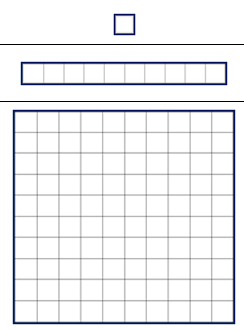                                    …                                                                                       0,1,2,3,…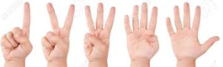 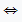 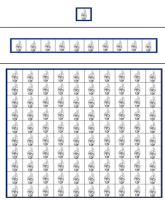 Note: While engaging in the calibration activity, students may also exhibit grade-level numeracy skills. Although assessing grade level numeracy skills is not the main intent of the calibration activity and establishing one-to-one correspondence is, the grade level standards that embed these numeracy skills are identified as supplementary goal in this grade four exemplar. Before beginning: study the Calibration Key (the goal of the activity) on page 2 in this handout; become familiar with the Numeracy Skills Progression Chart (particularly the estimated grade level of the student) on page 11in this handout; the Finger Cards (pages 12-13) and Base Ten (pages 14—15) manipulatives you will be using.   Calibration KeyThe table below represents the relationship between the two Card sets                               *The graphic representation of a zero in Base 10 and Finger Card does not exist and is represented as an empty cell.                                                                                             Part A: Connecting “The Real Finger” with “Finger Card” This activity is an interactive session wherein the proctor uses his or her fingers to show the relationship between the real fingers and the Finger Cards.   Moves in this activity would include  the proctor holding  one finger up in the air and pointing explicitly to the “ones” finger Card; holding 10 fingers in the air and then tapping on the ten finger Cards using one finger for every cell in the ten finger Card. The proctor may also have the student do the same.                      (counting) 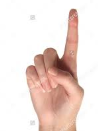 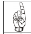 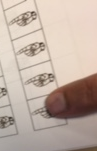 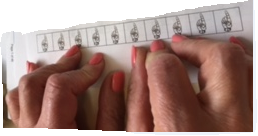   Part B: Matching Card “I Do” Activity  The following example illustrates the “I Do” Matching Card Activity. Please review the exemplar before doing the activity with the student. Add on similar items to the assessment as deemed necessary.  Proctor and student sit across the table. Proctor uses both decks of Cards to establish the relationship between Base Ten Finger and Finger Cards.Placement Mat for Part B Matching Cards “I Do” ActivityPart C: Matching Card “I Do - You Do” Activity The following example illustrates the “I Do - You Do” Matching Card Activity. Please review the exemplar before doing the activity with the student. Add on similar items to the assessment as deemed necessary.    Proctor and student sit across the table. Proctor uses the Finger Cards and student uses the Base Ten Cards. Placement Mat for Part C: Matching Card “I Do - You Do” Activity Part D: Mixed Matching Card “I Do & You Do” Activity The following example illustrates the Mixed Matched “I Do - You Do” Activity. Please review the exemplar before doing the activity with the student. Add on similar items to the assessment as deemed necessary. Proctor places both sets of Cards at the center of the table. In this activity the proctor draws from both the Base Ten and Finger Cards and mixes them for the “I Do” part. The student is allowed to respond using the Base Ten Cards only.  Placement Mat for Part D: Mixed Matching Card “I Do & You Do” Activity Numeracy Skills Progression Chart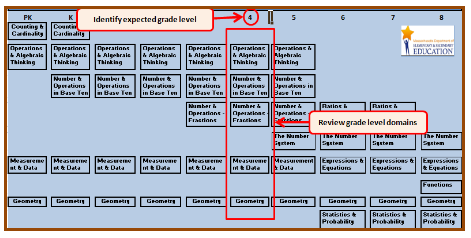 Finger Cards Black line Master 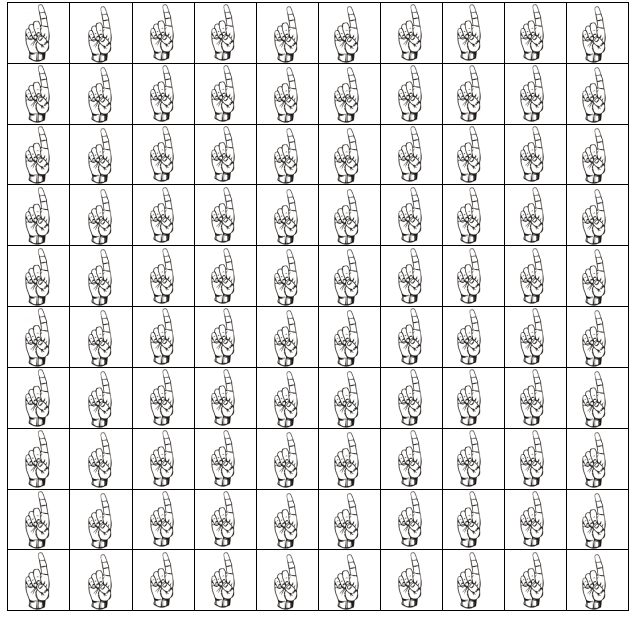 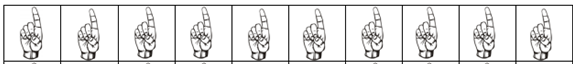 Base Ten Black line Master 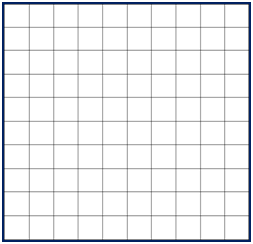 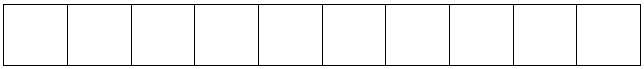         Relationship Between Card Sets        Relationship Between Card Sets        Relationship Between Card SetsBase TenFinger0“zero”*No graphic or visual representation for “zero”*Point or gesture to empty Placement Mat1“ones”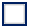 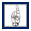 10“tens”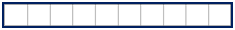 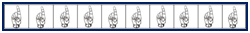 100“hundreds”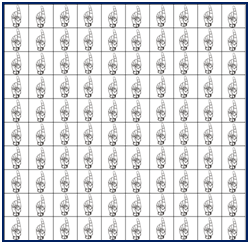 Column One (Proctor “I Do”) Column Two (Proctor “I Do”)Proctor Moves Description 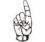 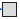 Move 1: Proctor selects a  “ones” Finger Card and places it in Column OneMove 2: Proctor selects a “ones” Base Ten Card and places it in Column Two Note: Proctor may select other manipulatives (Ex. Unifix cubes, Base Ten blocks)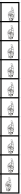 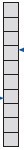 Move 1: Proctor selects “tens” Finger Card and places it in Column OneMove 2: The proctor pulls out a “tens” Base Ten Card and places it  in Column Two 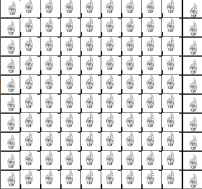 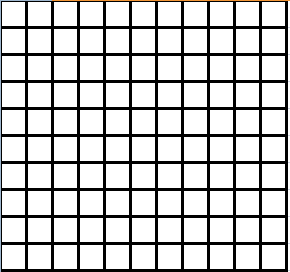 Move 1: Proctor pulls up a “hundreds” Finger Card and places in Column OneMove 2: The proctor pulls out a “hundreds” Base Ten Card and places in Column Two No picture (Gesture by hand nothing, empty space)No picture (Gesture by hand nothing , empty space)Move 1: Proctor gestures “nothing “and points to Column One, indicating “zero”Move 2: Proctor gestures “nothing” and points to Column Two, indicating “zero”Column Two (Proctor “I Do”) Column One (Proctor “I Do”) Column One (Proctor “I Do”)Column Two: (Student “You Do”)Possible student responses (not an exhaustive list)Proctor Moves DescriptionSecondary Goals (skills embedded  in  grade le   grade level standards )  Notes/ObservationA.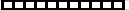 B.C.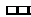 Move oneProctor: Places a “tens” Finger Card in Column One. If student response is  A, then goal of question has been achievedIf student response  is B, then proctor prompts with, “Show another way” until student demonstrates AIf student response  is C, then proctor prompts with, “Show another way” until student demonstrates ANote: All these responses are correct and show that the student possesses the underlying numeracy skills embedded in the grade four content standards.  Assessment of these skills are called out in the Secondary goals Column)   4OA(Generate  and analyze patterns,   gain familiarity with factors and multiples; use the four operations with whole numbers to solve problems);4.MD (Solve problems involving measurement and conversion from larger to smaller unit)Student placed10 ones but grouped by twos… demonstrates underlying  grade level numeracy skills Column Two (Student “You Do”) Column One (Proctor  “I Do”)Column One (Proctor “I Do”)Column Two: (Student “You Do”)   Proctor Moves Description  “Secondary” goals(numeracy skills embedded  in  grade level standards)  Notes/Observation 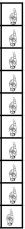 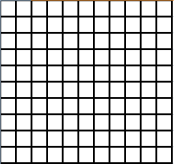 A.B.C.Move one: Proctor: Places a 100 flat from Base Ten Cards and one “tens” Finger Card in Column One. If student response is  A, then goal of question has been achievedIf student response  is B, then proctor prompts with, “Show another way” until student demonstrates AIf student response  is C, then proctor prompts with, “Show another way” until student demonstrates ANote: All these responses are correct and show that the student possesses the underlying numeracy skills embedded in the grade four content standards.  Assessment of these skills are called out in the Secondary goals Column)  4OA(Generate  and analyze patterns, gain familiarity with factors and multiples; use the four operations with whole numbers to solve problems) 4.MD (Solve problems involving measurement and conversion from larger to smaller unit) – depends on student responseStudent placed 11 Base Ten …demonstrating grade level embedded numeracy  skills (factors and multiples) …Student shows numeracy skills that may be below grade level … Column Two (Student “You Do”)  Column One (Proctor “I Do”) 